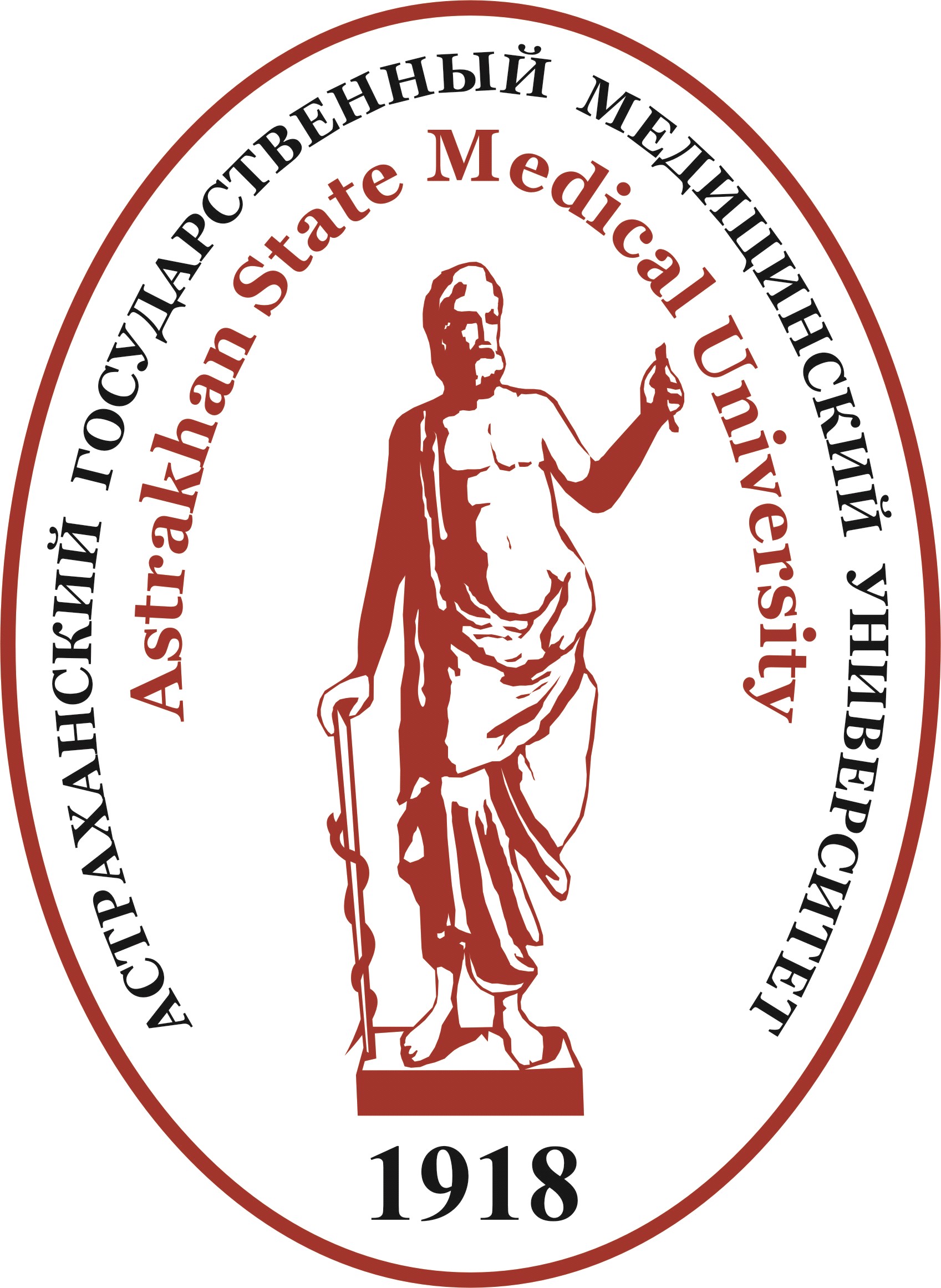 Уважаемый Имя, Отчество!Приложение: (при необходимости)С уважением,Фамилия, имя, отчество исполнителя, телефонФедеральное государственное бюджетное образовательное учреждение высшего образования«Астраханский государственныймедицинский университет»Министерства здравоохраненияРоссийской Федерации(ФГБОУ ВО Астраханский ГМУ Минздрава России)ОГРН 1023000857285 ИНН 3015010536  ул. Бакинская, . Астрахань, 414000тел. (8512) 52-41-43, факс (8512) 39-41-30сайт: аstgmu.ruе-mail: post@astgmu.ruот _____________ № _______________На № ____________________________              Заголовок при необходимостиРектору (наименование учебного заведения)д.м.н., профессору ФИОРекторд.м.н., профессорПодпись                       И.О. Фамилия